宜昌國中教務處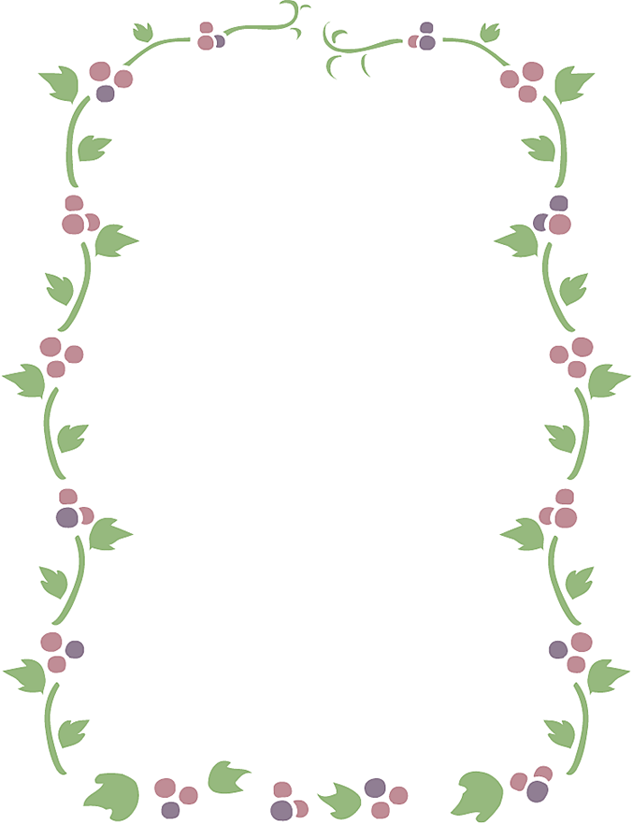 	補發資料規費收費標準	收費緣由：有感於學生對於學校所發之各項重要資料未善盡保管責任，期望透過補發
資料收費機制，達到學生能夠有責任心、珍惜資源之目標。經費用途：本標準所收取之各項規費，將全數以學校名義捐贈予各類公益團體及機構。收費項目：宜昌國中教務處受理各種教學相關業務，核發學籍、畢業、成績等資料，
如需補發，各項影印規費收費數額如下：本案於111年12月公告，112年1月1日起實施。類別項目收費數額學籍相關學生證一張50元學籍相關在學證明一張10元畢業相關畢/肄業證書一張100元成績相關成績單一張5元其他資料借書證一張20元其他資料A4紙張每頁2元其他資料B4紙張每頁2元其他資料A3紙張每頁3元